Presseinformation»Ulrichsläuten« von Matthias KlöselMeßkirch, April 2020Terror in Augsburg
Matthias Klösel veröffentlicht neuen Augsburg-Krimi um die RAF-VergangenheitDie RAF prägte die frühen 1970er Jahre in Deutschland durch Mord, Terror und Anschläge. Der damalige Kampf um das System, die totgeschwiegene Nazivergangenheit und die Proteste des Vietnamkriegs thematisiert der Augsburger Autor Matthias Klösel in seinem neusten Krimi »Ulrichsläuten«. Dieser handelt von Kommissar Beckmanns aktuellem Fall, der ihm gleich mehrere Tote einbringt. Gemeinsam mit seinem Kollegen Poborsky kümmert er sich um die Aufklärung der Morde, die alle in Zusammenhang mit der RAF stehen. Seine Recherchen führen ihn in die dunkle, geheimnisvolle Vergangenheit der deutschen Geschichte und rollen den Fall eines RAF-Mitglieds neu auf. Dabei zeigt der Autor die Parallelen zwischen der RAF von damals und dem heutigen, unterschwelligen Terror auf, welcher sich gegen die Integration von Flüchtlingen auflehnt. Dieser ist nach 45 Jahren nicht verschwunden – er wurde verlagert und wartet unheilvoll im Verborgenen.Zum BuchDie Frühlingsgefühle von Kommissar Beckmann erfahren eine merkliche Abkühlung, als ausgerechnet an seinem freien Wochenende eine Frauenleiche in einer Schrebergartenkolonie am Ufer der Wertach gefunden wird. Die Recherche zu diesem Fall führt den Kommissar tief in die deutsche Vergangenheit – in eine Geschichte von Rebellion, Freundschaft, Verrat und vom Terror der RAF. Und Beckmann erfährt, dass sich eine lange tot geschwiegene Vergangenheit nicht so einfach beerdigen lässt wie eine Leiche.Der AutorMatthias Klösel leitet die Theaterwerkstatt Augsburg. Nach Abitur und Schreinerlehre absolvierte er seine Schauspielausbildung in Hamburg. Es folgten Engagements am Jungen Theater Augsburg, Stadttheater Augsburg, Sensemble Theater Augsburg, Theater Ingolstadt, Kreuzgangspiele Feuchtwangen, Komödie im Bayerischen Hof und anderen Theatern.UlrichsläutenMatthias Klösel172 SeitenEUR 10,00 [D] / EUR 10,30 [A]ISBN 978-3-8392-2600-1Erscheinungstermin: 8. April 2020Kontaktadresse: 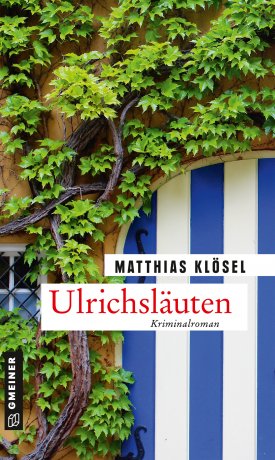 Gmeiner-Verlag GmbH Petra WendlerIm Ehnried 588605 MeßkirchTelefon: 07575/2095-153Fax: 07575/2095-29petra.wendler@gmeiner-verlag.dewww.gmeiner-verlag.de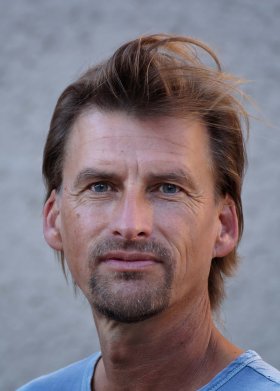 Anforderung von Rezensionsexemplaren:Matthias Klösel »Ulrichsläuten«, ISBN 978-3-8392-2600-1Absender:RedaktionAnsprechpartnerStraße									          © Michel KiessLand-PLZ OrtTelefon / TelefaxE-Mail